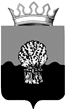 РОССИЙСКАЯ ФЕДЕРАЦИЯСАМАРСКАЯ ОБЛАСТЬМУНИЦИПАЛЬНЫЙ РАЙОН СЫЗРАНСКИЙКонтрольно-счетная палата Сызранского района Самарской областиприказ20 декабря 2019 г.                                                                                               № 4-РОб утверждении плана работы Контрольно-счетной палаты            Сызранского района Самарской области на 2020 годВ соответствии с Положением «О Контрольно-счетной палате Сызранского района Самарской области», утвержденным решением Собрания представителей Сызранского района Самарской области от 28.05.2015 № 27: 1. Утвердить план работы Контрольно-счетной палаты Сызранского района Самарской области на 2020 год согласно приложению №1 и принять его к исполнению. 2. Разместить план работы Контрольно-счетной палаты Сызранского района Самарской области на 2020 год на официальном сайте администрации Сызранского района в сети «Интернет». 3. Контроль за исполнением настоящего приказа оставляю за собой.Председатель Контрольно-счетной палаты Сызранского районаСамарской области                                                                         Ю.Е.ФилашинаПРИЛОЖЕНИЕ №1к приказу                                                                                           Контрольно-счетной палаты	Сызранского района                                                                                № 4-Р от 20.12.2019 г.             Планработы Контрольно-счетной палаты Сызранского района Самарской областина 2020 год.№ п/пСодержание работСрок исполненияОтветственные исполнители12341Изучение практического опыта работы других контрольно-счетных палат, участие в семинарах, обмен опытом с другими контрольно-счетными палатами, изучение организационно-правовой документации, касающейся деятельности Контрольно-счетной палатыпостоянноПредседатель палаты,инспектор2Подготовка, утверждение и приведение документации, регламентирующую деятельность Контрольно-счетной палаты Сызранского района в соответствии с изменяющимся законодательством на постоянной основеПредседатель палаты3Составление и сдача отчетности в ИФНС, ПФР, ФСС, Росстатистику:Составление и сдача отчетности в ИФНС, ПФР, ФСС, Росстатистику:Составление и сдача отчетности в ИФНС, ПФР, ФСС, Росстатистику:3За 2019 годЯнварь-мартПредседатель палаты,бухгалтер 1 категории3За 3 месяца 2020 годаапрельПредседатель палаты,бухгалтер 1 категории3За 6 месяцев 2020годаиюльПредседатель палаты,бухгалтер 1 категории3За 9 месяцев 2020 годаоктябрьПредседатель палаты,бухгалтер 1 категории4Подготовка отчета о деятельности Контрольно-счетной палаты Сызранского района за 2019 годдо 01.03.2020г.Председатель палаты,инспектор5Внешняя проверка отчетов ГАБС. Внешняя проверка отчета об исполнении бюджета муниципального района Сызранский за 2019 год. Подготовка заключений по результатам проверки. март-апрельПредседатель палаты,инспектор6Разработка и утверждение стандартов по организации деятельности Контрольно-счетной палаты Сызранского районана постоянной основеПредседатель палаты7Проведение экспертиз проектов решений Собрания представителей Сызранского района по внесению изменений и дополнений в бюджет МР Сызранский 2020 год и плановый период 2021-2022 г.г.по мере поступленияПредседатель палаты,инспектор8Проведение финансово-экономической экспертизы и подготовка заключений по проектам решений, муниципальным правовым актампо мере поступленияПредседатель палаты,инспектор9Проведение финансово-экономической экспертизы и подготовка заключений по проектам и проектам изменений муниципальных программ.по мере поступленияПредседатель палаты,инспектор10Участие в заседаниях исполнительного органа местного самоуправления, Собрания представителей Сызранского района, относящихся к компетенции Контрольно - счетной палаты.в течении годаПредседатель палаты11Разработка проекта соглашения о передаче полномочий поселений по осуществлению внешнего муниципального финансового контроля Контрольно-счетной палате Сызранского района иразработка проекта методики расчета объема межбюджетных трансфертов для вышеуказанного соглашения на 2021 год, заключение соглашений.август-сентябрьПредседатель палаты,инспектор12Представление в Собрание представителей Сызранского района Самарской области отчетов о результатах проведенных контрольных мероприятийв течение 5 дней по окончанию проверкиПредседатель палаты,инспектор13Обследование достоверности, полноты и соответствия нормативным требованиям составления и представления квартального отчета об исполнении бюджета муниципального района Сызранский и подготовка заключений за 3,6,9, 12 месяцев 2020 года.апрель-май,август-сентябрь,октябрь- ноябрьянварь-февральПредседатель палаты,инспектор14Проведение экспертизы и подготовка заключений на проект бюджета муниципального района Сызранский на 2021 год и плановый период 2022-2023г.г.ноябрь, декабрьПредседатель палаты,инспектор15Подготовка плана работы Контрольно - счетной палаты Сызранского района на 2021 год декабрьПредседатель палатыСельские поселенияСельские поселенияСельские поселенияСельские поселения16Внешняя проверка отчетов об исполнении бюджетов поселений муниципального района Сызранский за 2019 год и подготовка заключений по результатам проверки.март-апрельПредседатель палаты,инспектор17Проведение экспертиз и подготовка заключений на проекты бюджетов поселений муниципального района Сызранский на 2020 год По мере поступленияПредседатель палаты,инспектор